LESSON DEVELOPMENT THREE PICTOGRAM Reference book – New Method Mathematics 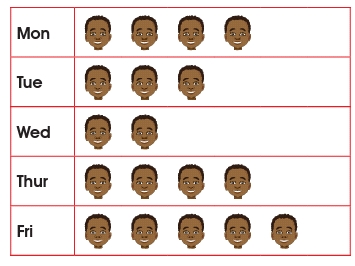 STAGE/TIMETEACHER’S ACTIVITIESLEARNER'S ACTIVITIES – MIND/HANDS ONLEARNING POINTSStep 1Introduction – Introductory Activities (5 minutes)The picture below shows the number of pupils that were absent for the week  in class 4 Diamond. There are 30 pupils.Asks pupils, how pupils are absent and present on Monday?4 pupils are absent and 36 are present. Linking the Previous knowledge to the new lesson Step 2 Development (5 minutes) Grouping1. Groups the learners into four groups – A, B, C, and D. 2. Guide the learners to choose a leader and secretary for your group. 3. Gives each group learning materials –  chart showing pupils absent. 1. Belong to a group. 2. Choose their leader and secretary. 3. Received learning materials for their group. Learner’s group, leader and secretary confirmed.Step 3Development – Groups Activities (10 minutes)Guides pupils to copy and complete the following. 2. The day pupils were least absent was _______3. The day pupils were most absent was _______ 4.  Same number of pupils were absent on _______ and _______ 5. The day most pupils were present was _______  6. The day least pupils were present was _______  2. 53. Friday4. Monday and Thursday5. Wednesday6. 25Interpreting Pictogram Step 4Development  - Groups Activities (10 minutes)7.  Pupils were _______ present on Tuesday.  8.  Pupils were _______ present on Monday and Thursday.  9.  The total number of times pupils were absent from Monday to Friday were _______10.  The total number of times pupils were present from Monday to Friday were _______Groups work – Interpreting Pictogram Step 5Development – Groups Presentation (10 minutes)Asks each group to present their results/solutions so that you can compare responses with those in other groups.Presentation - Call on any member of at least two pairs in each to make presentation to the class.Group Presentation Step 6Conclusion(5 minutes)To conclude the lesson, the teacher revises the entire lesson and ask the key questions.   The learners listen, ask and answer questions.Lesson Evaluation and Conclusion